Об изъятии земельных участков для муниципальных нужд муниципального образования Соль-Илецкий городской округ В соответствии со статьями 49, 56.2, 56.3 и 56.6 Земельного кодекса Российской Федерации от 25.10.2001 № 136-ФЗ, статьей 279 Гражданского кодекса Российской Федерации от 30.11.1994 № 51-ФЗ, статьи 16 Федерального закона от 06.10.2003 № 131-ФЗ «Об общих принципах организации местного самоуправления в Российской Федерации», Устава муниципального образования Соль-Илецкий городской округ Оренбургской области, на основании проекта планировки и межевания территории в целях размещения дороги местного значения, расположенной вдоль федеральной трассы Р-239 «Казань - Оренбург – Акбулак – граница с Республикой Казахстан», утвержденного постановлением администрации муниципального образования Соль-Илецкий городской округ от 29.09.2020  №  3294-п  и проекта планировки и межевания территории в целях размещения дороги местного значения, расположенной вдоль федеральной трассы Р-239 «Казань - Оренбург – Акбулак – граница с Республикой Казахстан», утвержденного постановлением администрации муниципального образования Соль-Илецкий городской округ от 30.03.2021 № 742-п (далее – проекты планировки и межевания территории), постановляю:1. Изъять для муниципальных нужд в целях размещения дороги местного значения,  расположенной вдоль федеральной трассы Р-239 Казань - Оренбург – Акбулак – граница с Республикой Казахстан земельные участки, подлежащие образованию, в соответствии с утвержденными проектами планировки и межевания территории, согласно приложению.2. Отделу архитектуры, градостроительства и земельных отношений администрации муниципального образования Соль-Илецкий городской округ:1) в десятидневный срок обеспечить размещение данного постановления на официальном сайте администрации в информационно-телекоммуникационной сети «Интернет» (soliletsk.ru);2) в десятидневный срок обеспечить опубликование данного постановления в порядке, установленном для официального опубликования (обнародования) муниципальных правовых актов уставом городского округа;3) в десятидневный срок направить настоящее постановление правообладателям изымаемой недвижимости письмом с уведомлением о вручении;4) в десятидневный срок направить настоящее постановление в Управление Федеральной службы государственной регистрации, кадастра и картографии по Оренбургской области;3. Юридическому отделу администрации муниципального образования Соль-Илецкий городской округ осуществить юридические действия, связанные с изъятием земельных участков, указанных в приложении к настоящему постановлению.4. Срок действия настоящего постановления составляет три года со дня его принятия.5. Контроль  за исполнением настоящего постановления возложить на первого заместителя главы администрации городского округа - заместителя главы администрации городского округа по строительству, транспорту, благоустройству и ЖКХ А.Р. Хафизова.6. Постановление вступает в силу после его официального опубликования (обнародования).Глава муниципального образования Соль-Илецкий городской округ                                                        А.А. КузьминРазослано:  в прокуратуру, организационный отдел, отдел архитектуры, градостроительства и земельных отношений, юридический отдел, отдел по строительству, транспорту, ЖКХ, дорожному хозяйству, газификации и связи, отдел по управлению муниципальным имуществомПриложениек постановлению администрации муниципального образованияСоль-Илецкий городской округ от 15.09.2021 № 1989-пПЕРЕЧЕНЬземельных участков, подлежащих изъятию для муниципальныхнужд в целях размещения дороги местного значения,  расположенной вдоль федеральной трассы Р-239 Казань - Оренбург – Акбулак – граница с Республикой Казахстан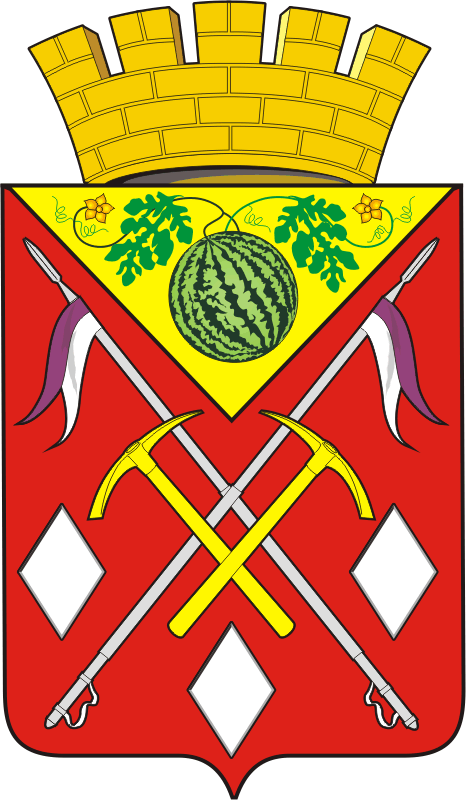 АДМИНИСТРАЦИЯМУНИЦИПАЛЬНОГО ОБРАЗОВАНИЯСОЛЬ-ИЛЕЦКИЙ ГОРОДСКОЙ ОКРУГОРЕНБУРГСКОЙ ОБЛАСТИПОСТАНОВЛЕНИЕ15.09.2021 № 1989-п№ п/пАдрес (местоположение) объектаНаименование объекта, его площадь (в том числе площадь, подлежащая изъятию), кадастровый номерВид права и ограничения (обременения) права (номер и дата государственной регистрации)1Оренбургская область, Соль-Илецкий район, земельный участок расположен в центральной части кадастрового квартала 56:47:0402002Земельный участок, площадью 123610 кв.м., с кадастровым номером 56:47:0402002:44,  площадь, подлежащая изъятию – 46 кв.м.Собственность № 56-56-10/013/2014-112 от 16.07.20142Оренбургская область, Соль-Илецкий район, земельный участок расположен в восточной части кадастрового квартала 56:47:0Земельный участок, площадью 206000 кв.м., с кадастровым номером 56:47:0000000:433, площадь, подлежащая изъятию – 942 кв.м.Собственность № 56-56-10/020/2014-048 от 14.10.20143Оренбургская область, Соль-Илецкий район, г. Соль-Илецк, земельный участок расположен в северной части кадастрового квартала 56:47:0402002Земельный участок, площадью 256000 кв.м., с кадастровым номером 56:47:0402002:26, площадь, подлежащая изъятию – 786 кв.м.Собственность № 56-56/012-56/012/009/2015-481/2 от 08.01.20164Оренбургская область, Соль-Илецкий район, г. Соль-Илецк, АОЗТ «Пригородное», земельный участок расположен в северной части кадастрового квартала 56:47:0402002Земельный участок, площадью 128000 кв.м., с кадастровым номером 56:47:0402002:30, площадь, подлежащая изъятию – 101 кв.м.Собственность № 56-56-10/018/2014-003 от 22.09.20145Оренбургская область, Соль-Илецкий район, земельный участок расположен в восточной части кадастрового квартала 56:47:0401003Земельный участок, площадью 5646 кв.м., с кадастровым номером 56:47:0401003:70, площадь, подлежащая изъятию – 2060 кв.м.Собственность № 56-56-10/009/2013-466 от 04.06.20136Оренбургская область, Соль-Илецкий район, земельный участок расположен в северной части кадастрового квартала 56:47:0402002Земельный участок, площадью 128000 кв.м., с кадастровым номером 56:47:0402002:35, площадь, подлежащая изъятию – 439 кв.м.Собственность № 56-56-10/013/2013-132 от 19.07.20137Оренбургская область, Соль-Илецкий район, земельный участок расположен в северной части кадастрового квартала 56:47:0402002Земельный участок, площадью 128000 кв.м., с кадастровым номером 56:47:0402002:28, площадь, подлежащая изъятию – 615 кв.м.Собственность № 56-56-10/016/2012-082 от 10.08.20128ОтсутствуетЗемельный участок, площадью 250000 кв.м., с кадастровым номером 56:47:0402001:47, площадь, подлежащая изъятию – 1475 кв.м.Земельный участок входит в состав единого землепользования 56:47:0402001:18, собственность №56-01/31-12/2004-284 от 27.12.20049Оренбургская областьЗемельный участок, площадью 512000 кв.м., с кадастровым номером 56:47:0402001:24, площадь, подлежащая изъятию – 512 кв.м.Земельный участок входит в состав единого землепользования 56:47:0000000:22, собственность № 56-56-32/015/2005-183 от 21.12.200510Оренбургская областьЗемельный участок, площадью 1792000 кв.м., с кадастровым номером 56:47:0402001:1, площадь, подлежащая изъятию – 1971 кв.м.Земельный участок входит в состав единого землепользования 56:47:0000000:6, собственность № 56-56-32/015/2005-226 от 26.12.200511Российская Федерация, Оренбургская область, р-н Соль-Илецкий, с/с Боевогорский, СПК (колхоз) "Боевогорский", земельный участок расположен в северо-восточной части кадастрового квартала 56:29:0113008Земельный участок, площадью 84400 кв.м., с кадастровым номером 56:29:0000000:2473, площадь, подлежащая изъятию – 9600 кв.м.Собственность № 56:29:0000000:2473-56/001/2018-1 от 21.07.201812Оренбургская область, Соль-Илецкий район, СПК "Боевогорский", земельный участок расположен в юго-западной части кадастрового квартала 56:29:0113025Земельный участок, площадью 14000 кв.м., с кадастровым номером 56:29:0113025:106, площадь, подлежащая изъятию – 64 кв.м.Собственность № 56-56-10/013/2013-338 от 25.07.201313Оренбургская область, Соль-Илецкий район, земельный участок расположен в северо-восточной части кадастрового квартала 56:47:0401002Земельный участок, площадью 400 кв.м., с кадастровым номером 56:47:0401002:45, площадь, подлежащая изъятию – 299 кв.м.Собственность № 56-56-10/020/2014-188 от 19.10.201414Оренбургская область, Соль-Илецкий район, Боевогорский сельсовет, СПК (колхоз) ""Боевогорский"", земельный участок расположен в северной части кадастрового квартала 56:29:0113008Земельный участок, площадью 4900 кв.м., с кадастровым номером 56:29:0113008:38, площадь, подлежащая изъятию – 2629 кв.м.Собственность № 56-56-10/012/2012-370 от 17.07.201215Оренбургская обл, р-н Соль-Илецкий, АОЗТ "Пригородное"Земельный участок, площадью 128000 кв.м., с кадастровым номером 56:47:0402002:2, площадь, подлежащая изъятию – 127 кв.м.Собственность № 56-56-10/017/2014-498 от 24.09.201416ОтсутствуетЗемельный участок, площадью 6000 кв.м., с кадастровым номером 56:47:0402001:48, площадь, подлежащая изъятию – 1462 кв.м.Земельный участок входит в состав единого землепользования 56:47:0402001:18, собственность № 56-01/31-12/2004-284 от 27.12.200417Оренбургская областьЗемельный участок, площадью 128000 кв.м., с кадастровым номером 56:47:0402001:21, площадь, подлежащая изъятию – 192 кв.м.Земельный участок входит в состав единого землепользования 56:47:0000000:16, собственность № 56:47:0000000:16-56/008/2019-2 от 21.03.201918Российская Федерация, Оренбургская область, р-н Соль-Илецкий, г Соль-ИлецкЗемельный участок, площадью 30000 кв.м., с кадастровым номером 56:47:0401003:94, площадь, подлежащая изъятию – 8373 кв.м.Собственность № 56:47:0401003:94-56/008/2019-5 от 05.08.201919Российская Федерация, Оренбургская область, р-н Соль-Илецкий, г Соль-ИлецкЗемельный участок, площадью 30000 кв.м., с кадастровым номером 56:47:0401002:51, площадь, подлежащая изъятию – 6766 кв.м.Собственность № 56:47:0401002:51-56/008/2018-4 от 26.11.201820Российская Федерация, Оренбургская область, р-н Соль-Илецкий, г Соль-ИлецкЗемельный участок, площадью 10000 кв.м., с кадастровым номером 56:47:0401002:52, площадь, подлежащая изъятию – 2383 кв.м.Собственность № 56:47:0401002:52-56/008/2018-4 от 26.11.201821Российская Федерация, Оренбургская область, р-н Соль-Илецкий, г Соль-ИлецкЗемельный участок, площадью 10000 кв.м., с кадастровым номером 56:47:0401002:53, площадь, подлежащая изъятию – 2358 кв.м.Собственность № 56:47:0401002:53-56/008/2018-4 от 26.11.201822Российская Федерация, Оренбургская область, р-н Соль-Илецкий, г Соль-ИлецкЗемельный участок, площадью 12912 кв.м., с кадастровым номером 56:47:0401002:56, площадь, подлежащая изъятию – 5150 кв.м.Собственность № 56:47:0401002:56-56/008/2019-5 от 15.08.201923обл. Оренбургская, р-н Соль-Илецкий, г. Соль-Илецк, земельный участок расположен в центральной части кадастрового квартала 56:47:0402002Земельный участок, площадью 128000 кв.м., с кадастровым номером 56:47:0402002:25, площадь, подлежащая изъятию – 1098 кв.м.Собственность № 56:47:0402002:25-56/008/2017-1 от 06.09.201724Оренбургская область, Соль-Илецкий район, земельный участок расположен в центральной части кадастрового квартала 56:47:0402002Земельный участок, площадью 115000 кв.м., с кадастровым номером 56:47:0402002:46, площадь, подлежащая изъятию – 942 кв.м.Общая долевая собственность, доля в праве 1/2 № 56-56/008/252/2016-2429/1 от 18.10.2016, доля в праве 1/2 № 56-56/012-56/012/201/2016-1560/2 от 04.04.201625Российская Федерация, Оренбургская область, р-н Соль-Илецкий, г. Соль-ИлецкЗемельный участок, площадью 38000 кв.м., с кадастровым номером 56:47:0401002:58, площадь, подлежащая изъятию – 6999 кв.м.Собственность № 56:47:0401002:58-56/008/2019-5 от 05.11.201926обл. Оренбургская, р-н Соль-Илецкий, земельный участок расположен в юго- западной части кадастрового квартала 56:29:0113012Земельный участок, площадью 45676 кв.м., с кадастровым номером 56:29:0113012:58, площадь, подлежащая изъятию – 17 кв.м.Собственность № 56:29:0113012:58-56/119/2021-2 от 03.08.202127Российская Федерация, область Оренбургская, район Соль-Илецкий, СПК "Боевогорский", земельный участок расположен в юго-восточной части кадастрового квартала 56:29:0113011Земельный участок, площадью 53060 кв.м., с кадастровым номером 56:29:0113011:38, площадь, подлежащая изъятию – 10912 кв.м.Общая долевая собственность, доля в праве 1/2 № 56:29:0113011:38-56/001/2017-2, доля в праве 1/2 № 56:29:0113011:38-56/001/2017-1 от 17.11.201728Оренбургская область, Соль-Илецкий район, земельный участок расположен в северной части кадастрового квартала 56:29:0000000Земельный участок, площадью 15000 кв.м., с кадастровым номером 56:29:0000000:2182, площадь, подлежащая изъятию – 304 кв.м.Общая долевая собственность, доля в праве 1/2 №56-56/012-56/012/007/2015-9794/3 от 16.12.2015, доля в праве 1/2 № 56-56/012-56/012/007/2015-9794/2 от 16.12.201529Оренбургская область, Соль-Илецкий район, земельный участок расположен в северо-восточной части кадастрового квартала 56:29:0000000Земельный участок, площадью 17000 кв.м, с кадастровым номером 56:29:0000000:2183, площадь, подлежащая изъятию – 2997 кв.м.Общая долевая собственность, доля в праве 1/2 № 56-56/012-56/012/007/2015-9793/2 от 16.12.2015, доля в праве 1/2 № 56/012/007/2015-9793/3 от 16.12.201530Оренбургская обл., р-н Соль-ИлецкийЗемельный участок, площадью 850000 кв.м., с кадастровым номером 56:29:0505002:41, площадь, подлежащая изъятию – 11423 кв.м.Собственность № 56:29:0505002:41-56/008/2018-3 от 19.12.201831Российская Федерация, Оренбургская область, р-н Соль-Илецкий, Дружбинский сельсовет, АОЗТ "Прогресс", земельный участок расположен в северо-восточной части кадастрового квартала 56:29:0000000Земельный участок, площадью 900000 кв.м., с кадастровым номером 56:29:0000000:2365, площадь, подлежащая изъятию – 34211 кв.м.Собственность № 56:29:0000000:2365-56/001/2017-2 ОТ 06.03.2017 (АРЕСТ)32Российская Федерация, Оренбургская область, р-н Соль-Илецкий, г Соль-ИлецкЗемельный участок, площадью 30000 кв.м., с кадастровым номером 56:47:0401002:50, площадь, подлежащая изъятию – 6304 кв.м.Собственность № 56:47:0401002:50-56/008/2018-3 от 03.07.201833Российская Федерация, Оренбургская область, р-н Соль-40Илецкий, г Соль-ИлецкЗемельный участок, площадью 580000 кв.м., с кадастровым номером 56:47:0401002:55, площадь, подлежащая изъятию – 13688 кв.м.Собственность № 56:47:0401002:55-56/008/2018-3 от 12.07.201834Оренбургская область, Соль-Илецкий район, земельный участок расположен в юго-западной части кадастрового квартала 56:29:0113025Земельный участок, площадью 321000 кв.м, с кадастровым номером 56:29:0113025:110, площадь, подлежащая изъятию – 1697 кв.м.Собственность № 56-56-10/023/2014-289 от 25.11.201435Оренбургская область, Соль-Илецкий район, земельный участок расположен в северо-восточная части кадастрового квартала 56:29:0113003Земельный участок, площадью 4900 кв.м, с кадастровым номером 56:29:0113003:13, площадь, подлежащая изъятию – 1940 кв.м.Собственность № 56-56/012-56/012/007/2015-9788/2 от 16.12.201536Российская Федерация, Оренбургская область, Соль-Илецкий район, земельный участок расположен в северо-восточной части кадастрового квартала 56:29:0000000Земельный участок, площадью 198000 кв.м, с кадастровым номером 56:29:0000000:2477, площадь, подлежащая изъятию – 6173 кв.м.Собственность № 56:29:0000000:2477-56/008/2018-1 от 09.08.201837Оренбургская область, р-н Соль-Илецкий, с/с КрасномаякскийЗемельный участок, площадью 600000 кв.м, с кадастровым номером 56:29:0000000:1547, площадь, подлежащая изъятию – 2677 кв.м.Собственность № 56:29:0000000:1547-56/008/2017-2 от 20.04.201738Оренбургская обл, р-н Соль-Илецкий. Участок находится в 250м. от ориентира - перекресток дорог Оренбург- Соль-Илецк, Соль-Илецк -с. Маяк, в северном направленииЗемельный участок, площадью 100 кв.м., с кадастровым номером 56:29:0806001:120, площадь, подлежащая изъятию – 35 кв.м.Собственность № 56:29:0806001:120-56/008/2020-2 от 03.02.202039Оренбургская область, Соль-Илецкий район, Дружбинский сельсовет, АОЗТ "Прогресс", земельный участок расположен в северо-восточной части кадастрового квартала 56:29:0000000Земельный участок, площадью 10800000 кв.м., с кадастровым номером 56:29:0000000:2330, площадь, подлежащая изъятию – 16926 кв.м.Собственность № 56:29:0000000:2330-56/119/2021-1 от 25.05.202140Российская Федерация, область Оренбургская, район Соль-Илецкий, СПК "Боевогорский", земельный участок расположен в юго-восточной части кадастрового квартала 56:29:0113011Земельный участок, площадью 33949 кв.м., с кадастровым номером 56:29:0113011:39, площадь, подлежащая изъятию – 19540 кв.м.Собственность № 56:29:0113011:39-56/001/2018-6 от 19.10.201841Оренбургская обл, Соль-Илецкий р-н, Боевогорский с/сЗемельный участок, площадью 231900 кв.м., с кадастровым номером 56:29:0000000:2119, площадь, подлежащая изъятию – 33671 кв.м.Общая долевая собственность доля в праве 1/2 № 56-56/012-56/001/056/2015-902/2 от 02.10.2015, доля в праве 1/2 № 56-56/012-56/001/055/2015-404/2 от 15.09.201542Российская Федерация, Оренбургская область, р-н Соль-Илецкий, с/с Боевогорский, СПК (колхоз) "Боевогорский", земельный участок расположен в северо-восточной части кадастрового квартала 56:29:0113008Земельный участок, площадью 22600 кв.м., с кадастровым номером 56:29:0000000:2472, площадь, подлежащая изъятию – 10163 кв.м.Собственность № 56:29:0000000:2472-56/001/2019-5 от 18.02.201943обл. Оренбургская, р-н Соль-Илецкий, земельный участок расположен в северо-восточной части кадастрового кварталаЗемельный участок, площадью  840000 кв.м., с кадастровым номером 56:29:0113003:7, площадь, подлежащая изъятию – 1415 кв.м.Собственность № 56-56-32/016/2008-128 от 24.12.200844обл. Оренбургская, р-н Соль-Илецкий, земельный участок расположен в южной части кадастрового квартала 56:29:0817028Земельный участок, площадью  660000 кв.м., с кадастровым номером 56:29:0817028:63, площадь, подлежащая изъятию – 458 кв.м.Собственность № 56-56-10/010/2013-432 от 12.08.201345обл. Оренбургская, р-н Соль-Илецкий, земельный участок расположен в восточной части кадастрового квартала 56:29:0817028Земельный участок, площадью  680000 кв.м., с кадастровым номером 56:29:0817028:62, площадь, подлежащая изъятию – 413 кв.м.Собственность № 56-56-10/010/2013-425 от 12.08.201346обл. Оренбургская, р-н Соль-Илецкий, земельный участок расположен в юго-восточной части кадастрового квартала 56:29:0817009Земельный участок, площадью  844000 кв.м., с кадастровым номером 56:29:0817009:2, площадь, подлежащая изъятию – 1241 кв.м.Собственник № 56-56-10/010/2013-438 от 12.08.201347обл. Оренбургская, р-н Соль-Илецкий, земельный участок расположен в южной части кадастрового квартала 56:29:0817009Земельный участок, площадью  1338000 кв.м., с кадастровым номером 56:29:0817009:3, площадь, подлежащая изъятию – 5742 кв.м.Собственность № 56-56-10/010/2013-437 от 12.08.201348обл. Оренбургская, р-н Соль-Илецкий, земельный участок расположен в юго-западной части кадастрового квартала 56:29:0817010Земельный участок, площадью  1077000 кв.м., с кадастровым номером 56:29:0817010:16, площадь, подлежащая изъятию – 2585 кв.м.Собственность № 56-56-10/010/2013-442 от 12.08.201349обл. Оренбургская, р-н Соль-Илецкий, земельный участок расположен в северо-восточной части кадастрового квартала 56:29:0817009Земельный участок, площадью  842000 кв.м., с кадастровым номером 56:29:0817009:1, площадь, подлежащая изъятию – 18498 кв.м.Собственность № 56-56-10/010/2013-446 от 12.08.201350обл. Оренбургская, р-н Соль-Илецкий, земельный участок расположен в северо-западной части кадастрового квартала 56:29:0817010Земельный участок, площадью  4119000 кв.м., с кадастровым номером 56:29:0817010:17, площадь, подлежащая изъятию – 2592 кв.м.Собственность № 56-56-10/010/2013-440 от 12.08.201351Российская Федерация, Оренбургская область, Соль-Илецкий район, земельный участок расположен в северо-восточной части кадастрового квартала 56:29:0000000Земельный участок, площадью 193000 кв.м., с кадастровым номером 56:29:0000000:2624, площадь, подлежащая изъятию – 7899 кв.м.Собственность № 56:29:0000000:2624-56/008/2020-1 от 29.06.202052Оренбургская область, Соль-Илецкий район, земельный участок расположен в северо-западной части кадастрового квартала 56:29:0414019.Земельный участок, площадью 240000 кв.м., с кадастровым номером 56:29:0414019:7, площадь, подлежащая изъятию – 2369  кв.м.Общая долевая собственность, доля в праве 1/2 № 56-56/008-56/008/252/2016-2046/2 от 26.09.2016, доля в праве 1/2 № 56-56/008-56/008/252/2016-2046/1 от 26.09.2016